«SEMPRE SEGURO» – UM CHECKLIST PARA GERENTES DESENVOLVIDO PELA COLABORAÇÃO INDUSTRIAL ALWAYSSAFE.NO«SEMPRE SEGURO» – UM CHECKLIST PARA GERENTES DESENVOLVIDO PELA COLABORAÇÃO INDUSTRIAL ALWAYSSAFE.NOPREVENIR A QUEDA DE OBJETOS: IDENTIFICAR OBJETOS ANTES QUE CAIAMPREVENIR A QUEDA DE OBJETOS: IDENTIFICAR OBJETOS ANTES QUE CAIAM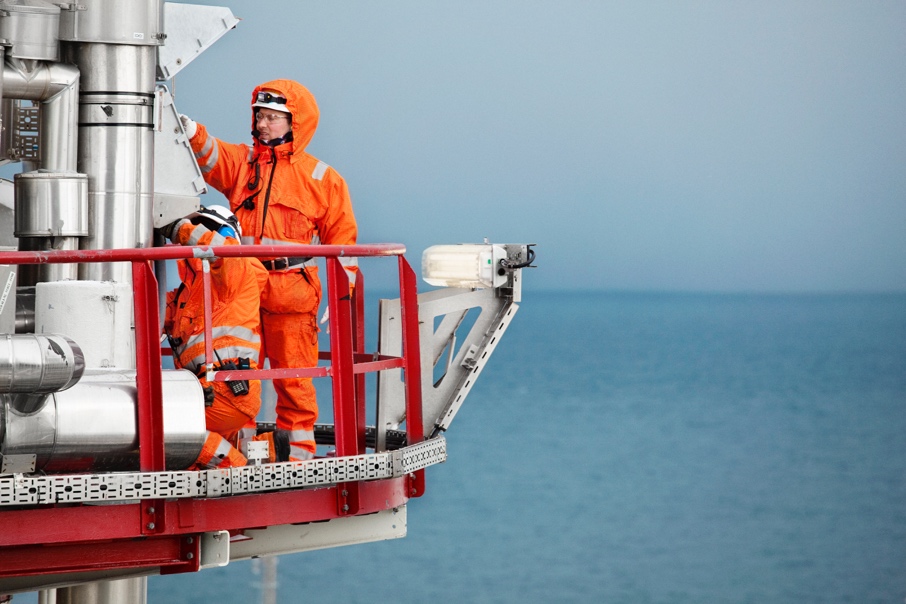 A Equinor, juntamente com a Vår Energi e Aker BP criaram uma roda anual conjunta sobre temas importantes e recorrentes, incluindo a queda de objetos. A elaboração do presente checklist foi inspirada no manual da SfS sobre a prevenção de queda de objetos, além de medidas tomadas após incidentes e experiências com os pacotes de aprendizagem anteriores da roda anual.A Equinor, juntamente com a Vår Energi e Aker BP criaram uma roda anual conjunta sobre temas importantes e recorrentes, incluindo a queda de objetos. A elaboração do presente checklist foi inspirada no manual da SfS sobre a prevenção de queda de objetos, além de medidas tomadas após incidentes e experiências com os pacotes de aprendizagem anteriores da roda anual.ContextoA queda de um objeto estático ocorre sem qualquer influência externa além de vento, vibrações e etc., e representa um desafio significativo à segurança.Preparação para verificação na áreaPara fazer a verificação utilizando este checklist, é preciso lembrar o seguinte:Decida de antemão em que áreas (locais) a verificação será feitaTenha clareza sobre que tipos de objetos você está a procuraJá que vários olhos enxergam melhor, recomendamos fazer a verificação em duplas/gruposLembre-se de verifique se os programas de manutenção estão sendo cumpridos#AvaliaçãoObservaçãoDescrição de ação1Fixação e proteção de holofotes, alto-falantes e etc.Falhas na retenção secundária de holofotes apresentam alto risco, já que os holofotes costumam ser grandes e pesados, situados no alto e perto de áreas onde há circulação de pessoal.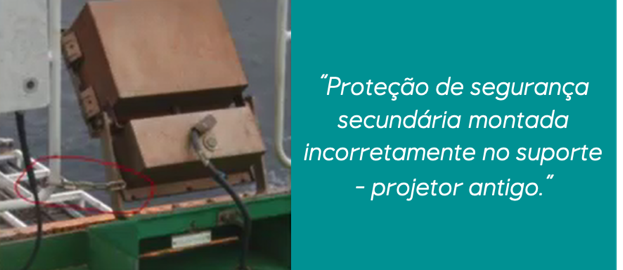 Pontos de verificação A retenção secundária foi corretamente montada e fixada ao objeto que pode cair? Já houve exemplos de proteção sendo fixada sem atender ao requisito de proteção secundária.Os ganchos de mosquetão usados na fixação/proteção estão em bom estado?Há uso de cabo resistente a ácidos com presilha de alumínio como cabo de segurança?Foram usadas tiras de plástico como  proteção temporária de holofotes, por exemplo em andaimes?Há holofotes e/ou alto-falantes sem proteção em campo?2Equipamento fora de usoÀs vezes, o equipamento fora de uso não é retirado conforme o planejado, e partes do equipamento permanecem como fonte potencial de queda de objetos no futuro. Faça uma vistoria nas áreas onde sabe que há equipamentos fora de uso.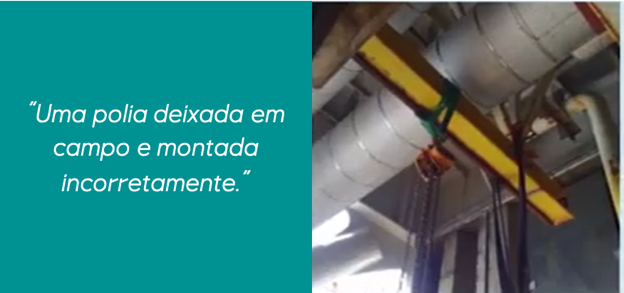 Pontos de verificação Ainda há restos da instalação de equipamentos em campo após a remoção dos próprios equipamentos?3Má fixação de placasPodem haver placas mal fixadas, e as placas muitas vezes são expostas às intempéries. Por exemplo, já foram observadas placas coladas com Tech7, para evitar a corrosão galvânica. Cola não é uma boa solução. Faça uma vistoria das placas do local.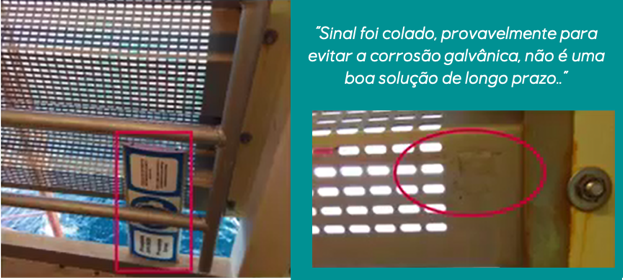 Pontos de verificação Há placas fixadas apenas com cola?Há dispositivos de fixação subdimensionados para placas que precisam suportar a força do vento e/ou vibrações relativamente grandes?4Corrosão galvânicaEssa é uma das causas da queda de objetos mais difíceis de ver em campo, portanto é preciso trabalhar com precisão e conhecer a faixa de tensão como base para a corrosão galvânica. Recomendamos que você assista a um vídeo de 5 minutos: Sobre a corrosão galvânica. (Segure a tecla «CTRL» e aperte o link).Pontos de verificação Há fixadores de placas expostos à corrosão galvânica?Há braços para holofotes, alto-falantes etc. em campo com corrosão galvânica incipiente?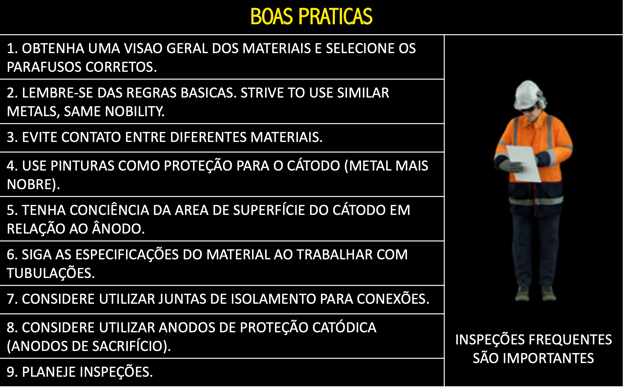 5Equipamento de içamento esquecido e fora de usoFaça uma vistoria para garantir que equipamentos de içamento encontrados no Q3 2019 e propensos a causar a queda de objetos não surjam de novo. 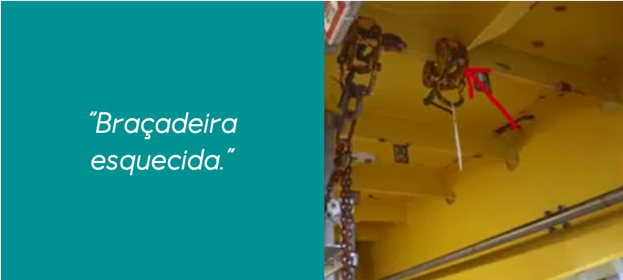 Pontos de verificação Verifique o teto do local para conferir o equipamento retirado por mais tempo.Equipamentos de içamento temporários como roldanas, manilhas e/ou abraçadeiras foram esquecidos e estão pendurados no alto em campo?6A segurança no uso de ferramentas e ferramentas esquecidas em campoA experiência mostra que ferramentas manuais esquecidas em campo após a conclusão de um trabalho são causa frequente de queda de objetos. Escolha uma área no local – de preferência com base no registro de permissões de trabalho – onde recentemente foi feito um trabalho com ferramentas manuais. Faça uma vistoria.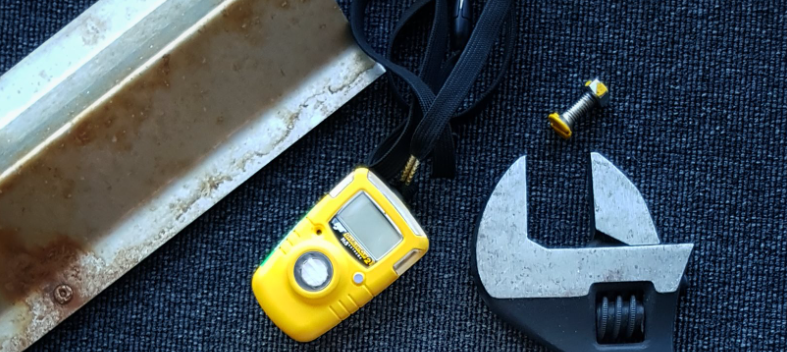 Pontos de verificação Há equipamento esquecido na área?No local de armazenamento escolhido, o estado das ferramentas para trabalho em altura (com proteção contra queda) é aceitável? Lembre-se que proteções contra queda improvisadas não são aceitáveis.7Objetos soltos em cima de containeresFaça uma vistoria nos containeres. Nos últimos anos, o setor viu que objetos soltos podem ser deixados em cima de contêineres, por exemplo, peças de andaimes, lascas de ferrugem, ferramentas e outros objetos que podem cair durante seu deslocamento.Pontos de verificação Todos os containeres estão livres de objetos soltos?8Verificação do estoque de andaimes e prateleiras para armazenagem de equipamentoA maioria das unidades introduziram práticas locais para a armazenagem de equipamento em campo, sejam esses depósitos projetados ou improvisados. É importante verificar que as peças armazenadas em prateleiras estão adequadamente acomodadas e que as próprias prateleiras instaladas no local também estão protegidas contra a queda de objetos.Pontos de verificação As prateleiras e os locais de armazenamento verificados estão configurados para evitar a queda de objetos nos níveis abaixo?E igualmente importante: as próprias prateleiras e unidades de armazenamento estão protegidas e fixadas à estrutura de forma segura?9Verificação de tampas, coberturas e conectores de dobradiçasTampas e objetos similares podem cair devido ao uso inadequado, falta de inspeção/manutenção e falta geral de vigilância.Pontos de verificação As tampas e coberturas selecionados para controle estão corretamente posicionados e protegidos contra quedas?Dobradiças, fixadores, travas etc. estão em condição robusta? (Confira se há corrosão e desgaste anormal).O programa de manutenção está sendo seguido para os postigos verificados?10Verificação de monotrilhos com travas e carrinhoAo longo dos anos, houveram incidentes com travas que caíram e/ou não foram montadas corretamente. Faça uma vistoria em campo de uma seleção de monotrilhos.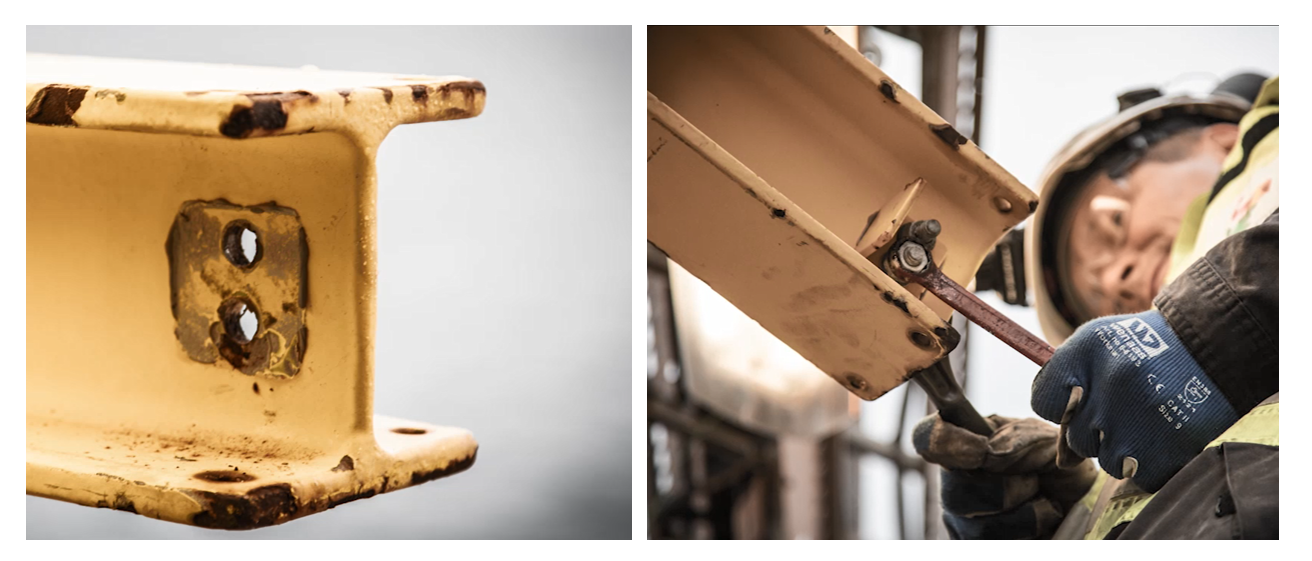 Pontos de verificação As travas dos monotrilhos verificados estão intactas? Os parafusos das travas estão devidamente apertados?Usa-se tração inclinada nos monotrilhos verificados em campo? Para não desgastar as travas, deve-se evitar a tração inclinada ao usar o carrinho, já que batidas nas travas podem levar a rupturas por fadiga nos parafusos de fixação, e o carrinho pode cair.Os procedimentos de manutenção para verificar as travas estão sendo seguidos? Anote a etiqueta dos monotrilhos verificados e confira os dados no sistema de manutenção.Realizado porDataUnidadeReferência no SynergiAvaliação do checklist Avaliação do checklist VOCÊ tem sugestões de melhoria para este checklist?Por exemplo, o que falta, o que está pouco claro e etc. nos pontos de verificação acima? Digite suas sugestões nesse campo:Lembre-se de enviar suas sugestões de melhoria pelo formulário no www.alwayssafe.noLembre-se de enviar suas sugestões de melhoria pelo formulário no www.alwayssafe.no